NAVODILA ZA DELO:Preberi besedilo v učbeniku na straneh 59-64 (Od subtropskega do polarnega pasu) ali besedilo v samostojnem delovnem zvezku na straneh 72-79 (Od subtropskega do polarnega pasu). Oglej si tudi pripadajoče slikovno in kartografsko gradivo. Branje in ogled lahko večkrat ponoviš.Vriši »mrtvo črto« (angl. dead line) na karto na strani 74 v samostojnem delovnem zvezku.Na svetovnem spletu poišči fotografije, ki prikazujejo pojme: tornado, hurikan, sekvoja, prerija, bizon, mangrove. Fotografije si pozorno oglej. Reši vaje 32, 33 in 34 v samostojnem delovnem zvezku.V zvezek prepiši povzetek snovi, ki ga najdeš na naslednji strani tega Wordovega dokumenta (zapisuješ ga pod naslov Naravne značilnosti - kot nadaljevanje zapisa prejšnje ure):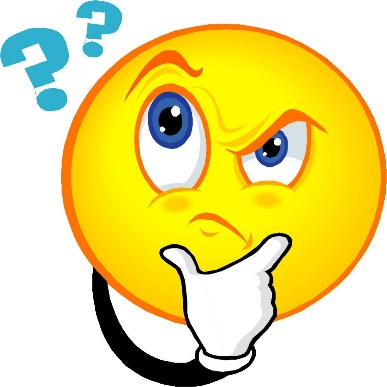 Povzetek snovi:…4. Podnebje:- Dejavniki podnebja:I. Geografska lega (geografska širina).II. Morski tokovi:  * Hladna: Labradorski (SV), Kalifornijski (JZ).* Topla: Zalivski (JV), Aljaški (SZ).III. Oddaljenost od morja.IV. Relief:* Odprtost površja v smeri S-J in zaprtost v smeri Z-V (tornado, hurikan).- Temperature: padajo od juga proti severu in z višino.                                                                   - Padavine:                                                                                                                        * Največ na SZ in JV. Najmanj: Dolina smrti.                                                                                                        * Dead line: “mrtva črta” = 100. poldnevnik (Z od njega je pod 500 mm padavin letno, V je padavin več kot 500 mm).- Podnebni tipi (glej učbenik, str. 60-63).5. Rastje (glej učbenik, str. 60-63).- Posebnosti rastja:* Sekvoja.* Prerija (prst: prerijska črnica; živali: bizoni).* Mangrove.